Дисеминација – огледни час бр.2.– Хајни метод – ОШ `Нада Поповић` одељење 1/3 ( .2017.)На основу лепих утисака из 1/1 одељења јавила се потреба да се одржи исти час у одељењу  1/3  у присуству колегиница из супротне сменеПо Хајни методи, а са индивидуализованим приступом појединим ученицима такође на тему „Бројеви до 10“, показало се веома интересантним и ефикасним учењем. Присутне су попуњавале евалуационе листове и на основу обрађених података изведени су следећи закључци:*Хајни метода је веома ефикасна, креативна и иновативна, активира све сегменте дечјег развоја, настава је динамична и веома интересантна деци.* Могуће је увести методу у наставу у нашу школу , али само одређене сегменте, посебно као допунски или додазни рад, бог прописаног плана и програма који се мора поштовати.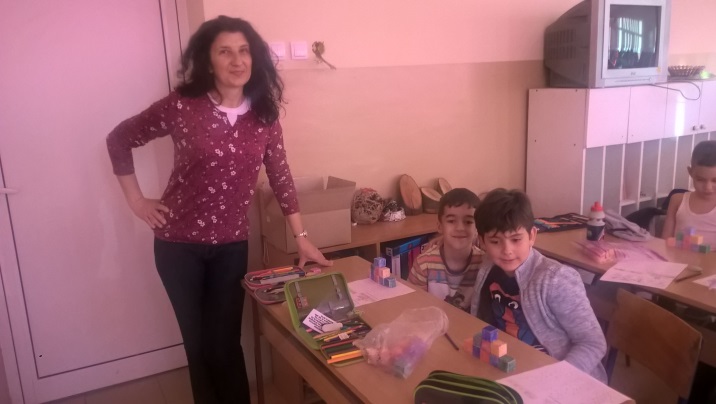 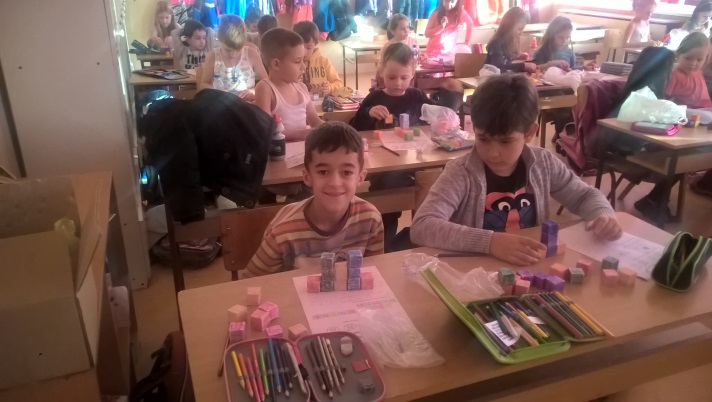 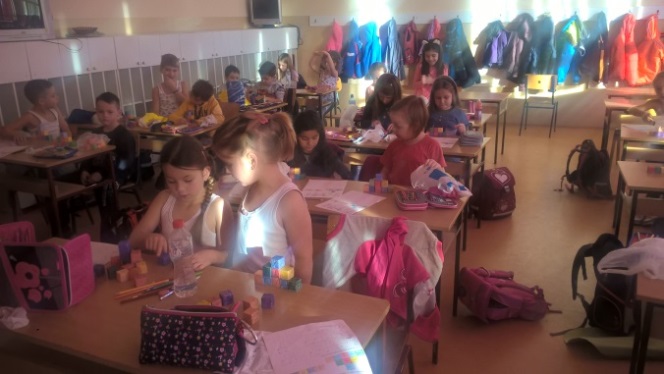 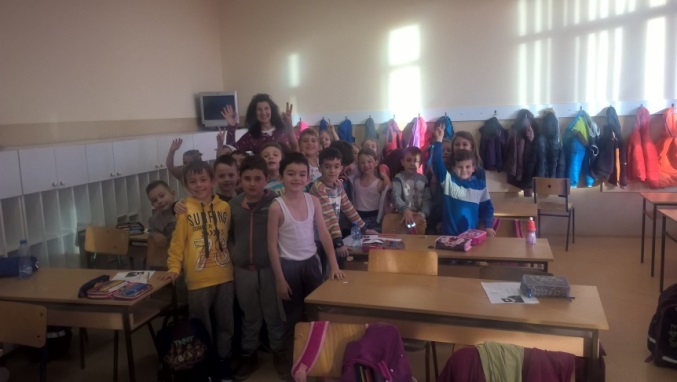 